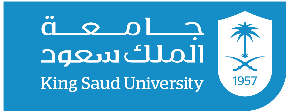 قوائم حفلات الشاي:قوائم حفلات الشاي:قوائم حفلات الشاي:قوائم حفلات الشاي:قوائم حفلات الشاي:قوائم حفلات الشاي:قوائم حفلات الشاي:قوائم حفلات الشاي:قوائم حفلات الشاي:الإدارة العامة للتغذيةقسم خدمات التغذية الخاصةفاكس: 4675592. هاتف: 4675598 الإدارة العامة للتغذيةقسم خدمات التغذية الخاصةفاكس: 4675592. هاتف: 4675598 الإدارة العامة للتغذيةقسم خدمات التغذية الخاصةفاكس: 4675592. هاتف: 4675598 الإدارة العامة للتغذيةقسم خدمات التغذية الخاصةفاكس: 4675592. هاتف: 4675598 الإدارة العامة للتغذيةقسم خدمات التغذية الخاصةفاكس: 4675592. هاتف: 4675598 الإدارة العامة للتغذيةقسم خدمات التغذية الخاصةفاكس: 4675592. هاتف: 4675598 الإدارة العامة للتغذيةقسم خدمات التغذية الخاصةفاكس: 4675592. هاتف: 4675598 الإدارة العامة للتغذيةقسم خدمات التغذية الخاصةفاكس: 4675592. هاتف: 4675598 الإدارة العامة للتغذيةقسم خدمات التغذية الخاصةفاكس: 4675592. هاتف: 4675598 الإدارة العامة للتغذيةقسم خدمات التغذية الخاصةفاكس: 4675592. هاتف: 4675598 81-15حفلة شاي حفلة شاي حفلة شاي حفلة شاي ماسيماسيماسيماسيماسيماسيماسيجججججج45 ريال سعودي للشخص الواحد45 ريال سعودي للشخص الواحد45 ريال سعودي للشخص الواحد45 ريال سعودي للشخص الواحد45 ريال سعودي للشخص الواحد45 ريال سعودي للشخص الواحد45 ريال سعودي للشخص الواحد45 ريال سعودي للشخص الواحد45 ريال سعودي للشخص الواحد45 ريال سعودي للشخص الواحدالمعجنات (5)المعجنات (5)المعجنات (5)المعجنات (5)المعجنات (5)المعجنات (5)المعجنات (5)المعجنات (5)المعجنات (5)المعجنات (5)المعجنات (5)المعجنات (5)المعجنات (5)المعجنات (5)المعجنات (5)المعجنات (5)المعجنات (5)المعجنات (5)المعجنات (5)المعجنات (5)المعجنات (5)المعجنات (5)المعجنات (5)المعجنات (5)المعجنات (5)المعجنات (5)المعجنات (5)المعجنات (5)كرواسون زعتركرواسون زعترفطائر لبنةفطائر لبنةفطائر لبنةفطائر لبنةفطائر لبنةفطائر لبنةفطائر لبنةفطائر لبنةفطائر لبنةفطائر جبن بالعسلفطائر جبن بالعسلفطائر جبن بالعسلفطائر جبن بالعسلفلفونفلفونفلفونفلفونفلفونفلفونفلفونبيتزابيتزابيتزابيتزابيتزابيتزاالمقبلات و المقالي (4)المقبلات و المقالي (4)المقبلات و المقالي (4)المقبلات و المقالي (4)المقبلات و المقالي (4)المقبلات و المقالي (4)المقبلات و المقالي (4)المقبلات و المقالي (4)المقبلات و المقالي (4)المقبلات و المقالي (4)المقبلات و المقالي (4)المقبلات و المقالي (4)المقبلات و المقالي (4)المقبلات و المقالي (4)المقبلات و المقالي (4)المقبلات و المقالي (4)المقبلات و المقالي (4)المقبلات و المقالي (4)المقبلات و المقالي (4)المقبلات و المقالي (4)المقبلات و المقالي (4)المقبلات و المقالي (4)المقبلات و المقالي (4)المقبلات و المقالي (4)المقبلات و المقالي (4)المقبلات و المقالي (4)المقبلات و المقالي (4)المقبلات و المقالي (4)كبةكبةكبةكبةورق عنبورق عنبورق عنبورق عنبورق عنبورق عنبورق عنبورق عنبورق عنبسنبوسة خضارسنبوسة خضارسنبوسة خضارسنبوسة خضارسنبوسة خضارسنبوسة خضارسنبوسة خضارسنبوسة خضاركانبيةكانبيةكانبيةكانبيةكانبيةكانبيةكانبيةالسندوتشات (5)السندوتشات (5)السندوتشات (5)السندوتشات (5)السندوتشات (5)السندوتشات (5)السندوتشات (5)السندوتشات (5)السندوتشات (5)السندوتشات (5)السندوتشات (5)السندوتشات (5)السندوتشات (5)السندوتشات (5)السندوتشات (5)السندوتشات (5)السندوتشات (5)السندوتشات (5)السندوتشات (5)السندوتشات (5)السندوتشات (5)السندوتشات (5)السندوتشات (5)السندوتشات (5)السندوتشات (5)السندوتشات (5)السندوتشات (5)السندوتشات (5)ميني صامولي تونةميني صامولي تونةتوست دجاجتوست دجاجتوست دجاجتوست دجاجتوست دجاجتوست دجاجتوست دجاجتوست دجاجتوست دجاجلفائف فلافللفائف فلافللفائف فلافللفائف فلافلميني برجر دجاجميني برجر دجاجميني برجر دجاجميني برجر دجاجميني برجر دجاجميني برجر دجاجميني برجر دجاجلفائف شاورمالفائف شاورمالفائف شاورمالفائف شاورمالفائف شاورمالفائف شاورماالحلويات (4)الحلويات (4)الحلويات (4)الحلويات (4)الحلويات (4)الحلويات (4)الحلويات (4)الحلويات (4)الحلويات (4)الحلويات (4)الحلويات (4)الحلويات (4)الحلويات (4)الحلويات (4)الحلويات (4)الحلويات (4)الحلويات (4)الحلويات (4)الحلويات (4)الحلويات (4)الحلويات (4)الحلويات (4)الحلويات (4)الحلويات (4)الحلويات (4)الحلويات (4)الحلويات (4)الحلويات (4)كيك جبنكيك جبنكيك جبنكيك جبنبلاك فورستبلاك فورستبلاك فورستبلاك فورستبلاك فورستبلاك فورستبلاك فورستبلاك فورستبلاك فورستكيك إنجليزيكيك إنجليزيكيك إنجليزيكيك إنجليزيكيك إنجليزيكيك إنجليزيكيك إنجليزيكيك إنجليزيبيتيفوربيتيفوربيتيفوربيتيفوربيتيفوربيتيفوربيتيفورموالح (3)موالح (3)موالح (3)موالح (3)موالح (3)موالح (3)موالح (3)موالح (3)موالح (3)موالح (3)موالح (3)موالح (3)موالح (3)موالح (3)موالح (3)موالح (3)موالح (3)موالح (3)موالح (3)موالح (3)موالح (3)موالح (3)موالح (3)موالح (3)موالح (3)موالح (3)موالح (3)موالح (3)زعترزعترزعترزعترزعترزعترزعتريانسونيانسونيانسونيانسونيانسونيانسونيانسونيانسونيانسونحبة البركةحبة البركةحبة البركةحبة البركةحبة البركةحبة البركةحبة البركةحبة البركةحبة البركةحبة البركةحبة البركةحبة البركةالمشروبات الساخنة والباردة المشروبات الساخنة والباردة المشروبات الساخنة والباردة المشروبات الساخنة والباردة المشروبات الساخنة والباردة المشروبات الساخنة والباردة المشروبات الساخنة والباردة المشروبات الساخنة والباردة المشروبات الساخنة والباردة المشروبات الساخنة والباردة المشروبات الساخنة والباردة المشروبات الساخنة والباردة المشروبات الساخنة والباردة المشروبات الساخنة والباردة المشروبات الساخنة والباردة المشروبات الساخنة والباردة المشروبات الساخنة والباردة المشروبات الساخنة والباردة المشروبات الساخنة والباردة المشروبات الساخنة والباردة المشروبات الساخنة والباردة المشروبات الساخنة والباردة المشروبات الساخنة والباردة المشروبات الساخنة والباردة المشروبات الساخنة والباردة المشروبات الساخنة والباردة المشروبات الساخنة والباردة المشروبات الساخنة والباردة مياه (330مل)مياه (330مل)مياه (330مل)مياه (330مل)مياه (330مل)مياه (330مل)مياه (330مل)عصير طازجعصير طازجعصير طازجعصير طازجعصير طازجعصير طازجعصير طازجعصير طازجعصير طازج شاي أو قهوة شاي أو قهوة شاي أو قهوة شاي أو قهوة شاي أو قهوة شاي أو قهوة شاي أو قهوة شاي أو قهوة شاي أو قهوة شاي أو قهوة شاي أو قهوة شاي أو قهوةطريقة تقديم الحفل بوفيهطريقة تقديم الحفل بوفيهطريقة تقديم الحفل بوفيهطريقة تقديم الحفل بوفيهطريقة تقديم الحفل بوفيهطريقة تقديم الحفل بوفيهطريقة تقديم الحفل بوفيهطريقة تقديم الحفل بوفيهطريقة تقديم الحفل بوفيهطريقة تقديم الحفل بوفيهطريقة تقديم الحفل بوفيهطريقة تقديم الحفل بوفيهطريقة تقديم الحفل بوفيهطريقة تقديم الحفل بوفيهطريقة تقديم الحفل بوفيهطريقة تقديم الحفل بوفيهطريقة تقديم الحفل بوفيهطريقة تقديم الحفل بوفيهطريقة تقديم الحفل بوفيهطريقة تقديم الحفل بوفيهطريقة تقديم الحفل بوفيهطريقة تقديم الحفل بوفيهطريقة تقديم الحفل بوفيهطريقة تقديم الحفل بوفيهطريقة تقديم الحفل بوفيهطريقة تقديم الحفل بوفيهطريقة تقديم الحفل بوفيهطريقة تقديم الحفل بوفيهنظام بوفيهنظام بوفيهنظام بوفيهنظام بوفيهنظام بوفيهنظام بوفيهنظام بوفيهنظام بوفيهنظام بوفيهنظام بوفيهنظام بوفيهنظام بوفيهنظام بوفيهنظام اجتماعنظام اجتماعنظام اجتماعنظام اجتماعنظام اجتماعنظام اجتماعنظام اجتماعنظام اجتماعنظام اجتماعنظام اجتماعنظام اجتماعنظام اجتماعنظام اجتماعنظام اجتماعنظام اجتماععدد الافرادعدد الافرادعدد الافراداليوماليوماليوماليوماليومالساعةالساعةالساعةالساعةالساعةالتاريخ التاريخ التاريخ 1439هـ1439هـالموافقالموافقالموافقالموافقالموافقالموافقالموافقالموافق20م20م20ممكان الحفلمكان الحفلمكان الحفلاسم الجهة الطالبة للحفلاسم الجهة الطالبة للحفلاسم الجهة الطالبة للحفلاسم منسق الحفلاسم منسق الحفلاسم منسق الحفلالهاتفالهاتفالهاتفالجوالالجوالالجوالالجوالالجوالالجوالالجوالالجوالالفاكسالفاكسالفاكسالبريد الالكترونيالبريد الالكترونيالبريد الالكترونيالبريد الالكترونيالبريد الالكترونيالبريد الالكترونيالبريد الالكترونيالبريد الالكترونياسم المطالب بالدفعاسم المطالب بالدفعاسم المطالب بالدفعالهاتفالهاتفالهاتفالجوالالجوالالجوالالجوالالجوالالجوالالجوالالجوالالفاكسالفاكسالفاكسالبريد الالكترونيالبريد الالكترونيالبريد الالكترونيالبريد الالكترونيالبريد الالكترونيالبريد الالكترونيالبريد الالكترونيالبريد الالكترونيالتوقيعالتوقيعالتوقيعالختمالختمالختمالختمالختمالختمالختمالختملن يتم تنفيذ الطلب في حالة عدم إكمال جميع المعلومات المذكورة أعلاه بما فيها الختم.لن يتم تنفيذ الطلب في حالة عدم إكمال جميع المعلومات المذكورة أعلاه بما فيها الختم.لن يتم تنفيذ الطلب في حالة عدم إكمال جميع المعلومات المذكورة أعلاه بما فيها الختم.لن يتم تنفيذ الطلب في حالة عدم إكمال جميع المعلومات المذكورة أعلاه بما فيها الختم.لن يتم تنفيذ الطلب في حالة عدم إكمال جميع المعلومات المذكورة أعلاه بما فيها الختم.لن يتم تنفيذ الطلب في حالة عدم إكمال جميع المعلومات المذكورة أعلاه بما فيها الختم.لن يتم تنفيذ الطلب في حالة عدم إكمال جميع المعلومات المذكورة أعلاه بما فيها الختم.لن يتم تنفيذ الطلب في حالة عدم إكمال جميع المعلومات المذكورة أعلاه بما فيها الختم.لن يتم تنفيذ الطلب في حالة عدم إكمال جميع المعلومات المذكورة أعلاه بما فيها الختم.لن يتم تنفيذ الطلب في حالة عدم إكمال جميع المعلومات المذكورة أعلاه بما فيها الختم.لن يتم تنفيذ الطلب في حالة عدم إكمال جميع المعلومات المذكورة أعلاه بما فيها الختم.لن يتم تنفيذ الطلب في حالة عدم إكمال جميع المعلومات المذكورة أعلاه بما فيها الختم.لن يتم تنفيذ الطلب في حالة عدم إكمال جميع المعلومات المذكورة أعلاه بما فيها الختم.لن يتم تنفيذ الطلب في حالة عدم إكمال جميع المعلومات المذكورة أعلاه بما فيها الختم.لن يتم تنفيذ الطلب في حالة عدم إكمال جميع المعلومات المذكورة أعلاه بما فيها الختم.لن يتم تنفيذ الطلب في حالة عدم إكمال جميع المعلومات المذكورة أعلاه بما فيها الختم.لن يتم تنفيذ الطلب في حالة عدم إكمال جميع المعلومات المذكورة أعلاه بما فيها الختم.لن يتم تنفيذ الطلب في حالة عدم إكمال جميع المعلومات المذكورة أعلاه بما فيها الختم.لن يتم تنفيذ الطلب في حالة عدم إكمال جميع المعلومات المذكورة أعلاه بما فيها الختم.لن يتم تنفيذ الطلب في حالة عدم إكمال جميع المعلومات المذكورة أعلاه بما فيها الختم.لن يتم تنفيذ الطلب في حالة عدم إكمال جميع المعلومات المذكورة أعلاه بما فيها الختم.لن يتم تنفيذ الطلب في حالة عدم إكمال جميع المعلومات المذكورة أعلاه بما فيها الختم.لن يتم تنفيذ الطلب في حالة عدم إكمال جميع المعلومات المذكورة أعلاه بما فيها الختم.لن يتم تنفيذ الطلب في حالة عدم إكمال جميع المعلومات المذكورة أعلاه بما فيها الختم.لن يتم تنفيذ الطلب في حالة عدم إكمال جميع المعلومات المذكورة أعلاه بما فيها الختم.لن يتم تنفيذ الطلب في حالة عدم إكمال جميع المعلومات المذكورة أعلاه بما فيها الختم.لن يتم تنفيذ الطلب في حالة عدم إكمال جميع المعلومات المذكورة أعلاه بما فيها الختم.لن يتم تنفيذ الطلب في حالة عدم إكمال جميع المعلومات المذكورة أعلاه بما فيها الختم.في حال عدم اختيار طريقة التقديم سيتم اعتماد نظام البوفيه.في حال عدم اختيار طريقة التقديم سيتم اعتماد نظام البوفيه.في حال عدم اختيار طريقة التقديم سيتم اعتماد نظام البوفيه.في حال عدم اختيار طريقة التقديم سيتم اعتماد نظام البوفيه.في حال عدم اختيار طريقة التقديم سيتم اعتماد نظام البوفيه.في حال عدم اختيار طريقة التقديم سيتم اعتماد نظام البوفيه.في حال عدم اختيار طريقة التقديم سيتم اعتماد نظام البوفيه.في حال عدم اختيار طريقة التقديم سيتم اعتماد نظام البوفيه.في حال عدم اختيار طريقة التقديم سيتم اعتماد نظام البوفيه.في حال عدم اختيار طريقة التقديم سيتم اعتماد نظام البوفيه.في حال عدم اختيار طريقة التقديم سيتم اعتماد نظام البوفيه.في حال عدم اختيار طريقة التقديم سيتم اعتماد نظام البوفيه.في حال عدم اختيار طريقة التقديم سيتم اعتماد نظام البوفيه.في حال عدم اختيار طريقة التقديم سيتم اعتماد نظام البوفيه.في حال عدم اختيار طريقة التقديم سيتم اعتماد نظام البوفيه.في حال عدم اختيار طريقة التقديم سيتم اعتماد نظام البوفيه.في حال عدم اختيار طريقة التقديم سيتم اعتماد نظام البوفيه.في حال عدم اختيار طريقة التقديم سيتم اعتماد نظام البوفيه.في حال عدم اختيار طريقة التقديم سيتم اعتماد نظام البوفيه.في حال عدم اختيار طريقة التقديم سيتم اعتماد نظام البوفيه.في حال عدم اختيار طريقة التقديم سيتم اعتماد نظام البوفيه.في حال عدم اختيار طريقة التقديم سيتم اعتماد نظام البوفيه.في حال عدم اختيار طريقة التقديم سيتم اعتماد نظام البوفيه.في حال عدم اختيار طريقة التقديم سيتم اعتماد نظام البوفيه.في حال عدم اختيار طريقة التقديم سيتم اعتماد نظام البوفيه.في حال عدم اختيار طريقة التقديم سيتم اعتماد نظام البوفيه.في حال عدم اختيار طريقة التقديم سيتم اعتماد نظام البوفيه.في حال عدم اختيار طريقة التقديم سيتم اعتماد نظام البوفيه.في حالة عدم توفر الصنف المختار سيتم استبداله بصنف مماثل له.في حالة عدم توفر الصنف المختار سيتم استبداله بصنف مماثل له.في حالة عدم توفر الصنف المختار سيتم استبداله بصنف مماثل له.في حالة عدم توفر الصنف المختار سيتم استبداله بصنف مماثل له.في حالة عدم توفر الصنف المختار سيتم استبداله بصنف مماثل له.في حالة عدم توفر الصنف المختار سيتم استبداله بصنف مماثل له.في حالة عدم توفر الصنف المختار سيتم استبداله بصنف مماثل له.في حالة عدم توفر الصنف المختار سيتم استبداله بصنف مماثل له.في حالة عدم توفر الصنف المختار سيتم استبداله بصنف مماثل له.في حالة عدم توفر الصنف المختار سيتم استبداله بصنف مماثل له.في حالة عدم توفر الصنف المختار سيتم استبداله بصنف مماثل له.في حالة عدم توفر الصنف المختار سيتم استبداله بصنف مماثل له.في حالة عدم توفر الصنف المختار سيتم استبداله بصنف مماثل له.في حالة عدم توفر الصنف المختار سيتم استبداله بصنف مماثل له.في حالة عدم توفر الصنف المختار سيتم استبداله بصنف مماثل له.في حالة عدم توفر الصنف المختار سيتم استبداله بصنف مماثل له.في حالة عدم توفر الصنف المختار سيتم استبداله بصنف مماثل له.في حالة عدم توفر الصنف المختار سيتم استبداله بصنف مماثل له.في حالة عدم توفر الصنف المختار سيتم استبداله بصنف مماثل له.في حالة عدم توفر الصنف المختار سيتم استبداله بصنف مماثل له.في حالة عدم توفر الصنف المختار سيتم استبداله بصنف مماثل له.في حالة عدم توفر الصنف المختار سيتم استبداله بصنف مماثل له.في حالة عدم توفر الصنف المختار سيتم استبداله بصنف مماثل له.في حالة عدم توفر الصنف المختار سيتم استبداله بصنف مماثل له.في حالة عدم توفر الصنف المختار سيتم استبداله بصنف مماثل له.في حالة عدم توفر الصنف المختار سيتم استبداله بصنف مماثل له.في حالة عدم توفر الصنف المختار سيتم استبداله بصنف مماثل له.في حالة عدم توفر الصنف المختار سيتم استبداله بصنف مماثل له.